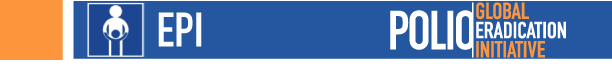 Steps for Monitors to Validate “The Switch”2 week validation period following the National Switch DayPreparation- Before National Switch DayPreparation- Before National Switch DayPreparation- Before National Switch Day1. Receive list of cold chain stores and service points to visit from coordinator/supervisor1. Receive list of cold chain stores and service points to visit from coordinator/supervisor2. Develop micro-plan for visit schedule to sites (transportation, contacts, monitoring tools)2. Develop micro-plan for visit schedule to sites (transportation, contacts, monitoring tools)3. Retrieve Independent Monitoring Data Collection Tool (Form 1) to record each site visited 3. Retrieve Independent Monitoring Data Collection Tool (Form 1) to record each site visited Visit Stores- 2 week validation period following National Switch DayVisit Stores- 2 week validation period following National Switch DayVisit Stores- 2 week validation period following National Switch Day1. Ask staff at site to show you the vaccine storage equipment1. Ask staff at site to show you the vaccine storage equipment2. Identify where the tOPV is located (inside or outside of cold chain)2. Identify where the tOPV is located (inside or outside of cold chain)If tOPV vials found inside cold chain:Remove tOPV vials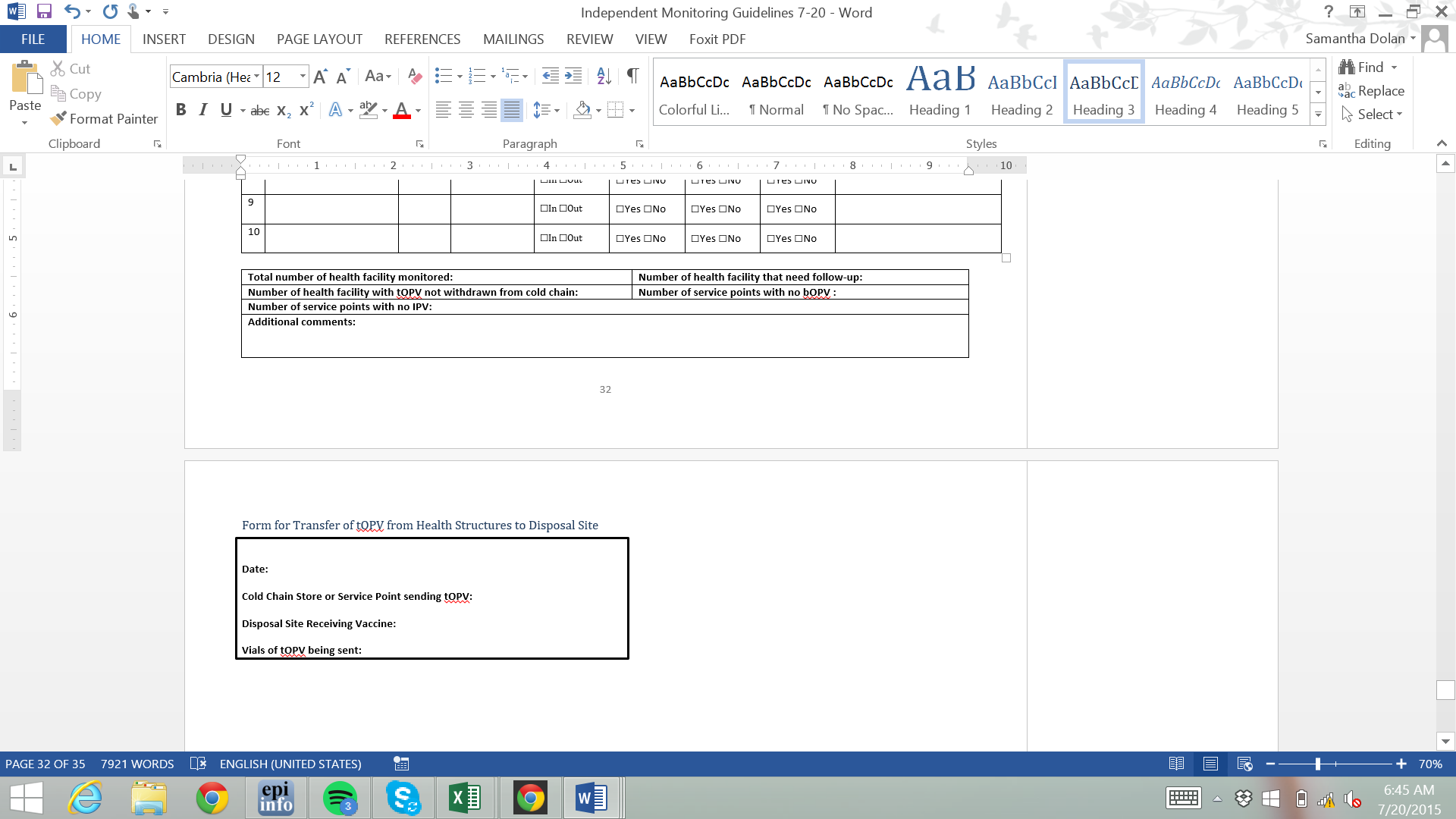 Keep vials in a plastic bag, labelled with information on: number of vials, the store vials were found, and the date of collectionCorrective action: Return vials to disposal site or coordinatorRecord findings on Form 1Remove tOPV vialsKeep vials in a plastic bag, labelled with information on: number of vials, the store vials were found, and the date of collectionCorrective action: Return vials to disposal site or coordinatorRecord findings on Form 1If tOPV vials found outside of cold chain:Verify if in a disposal bag with appropriate label (eg, Do not use. Destroy) Record findings on Form 1Verify if in a disposal bag with appropriate label (eg, Do not use. Destroy) Record findings on Form 13. Check for bOPV in cold chain3. Check for bOPV in cold chain4. Check for IPV in cold chain4. Check for IPV in cold chain5. Record the number of excess tOPV vials at facility based on the stock ledger, number disposed, methods used for the disposal of tOPV 5. Record the number of excess tOPV vials at facility based on the stock ledger, number disposed, methods used for the disposal of tOPV 6. Determine if a follow-up visit is needed for the site6. Determine if a follow-up visit is needed for the siteReport Findings- Check-in daily with supervisorReport Findings- Check-in daily with supervisorReport Findings- Check-in daily with supervisor1. Report results daily either in-person or by phone to monitoring coordinator/supervisor1. Report results daily either in-person or by phone to monitoring coordinator/supervisor2. Complete any follow-up visits as requested3. Submit Independent Monitoring Data Collection Tool (Form 1) to monitoring coordinator/supervisor upon completion of assigned Monitoring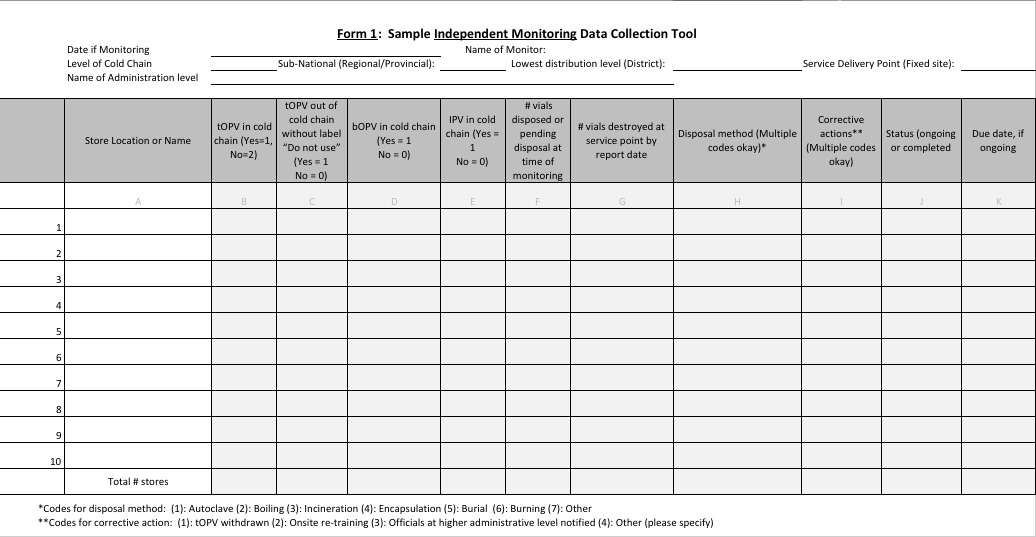 2. Complete any follow-up visits as requested3. Submit Independent Monitoring Data Collection Tool (Form 1) to monitoring coordinator/supervisor upon completion of assigned MonitoringStore Location or NametOPV in cold chain (Yes = 1
No = 0)tOPV out of cold chain without label “Do not use” (Yes = 1
No = 0)bOPV in cold chain (Yes = 1
No = 0)IPV in cold chain (Yes = 1
No = 0)# vials disposed or pending disposal at time of monitoring# vials destroyed at service point by report dateDisposal method (Multiple codes okay)*Corrective actions** (Multiple codes okay)Status (ongoing or completedDue date, if ongoingABCDEFFGHIJ12345678910TOTAL # stores